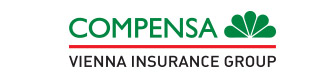 Oferta Ubezpieczenie Grupowego następstw nieszczęśliwych wypadków  dzieci                                           i pracowników Szkoły Podstawowej  w Grębocicach na 2019/2020OGÓLNE WARUNKI UBEZPIECZENIA NASTĘPSTW NIESZCZĘŚLIWYCH WYPADKÓW DZIECI, MŁODZIEŻY, OSÓB UCZĄCYCH SIĘ ORAZ PERSONELU                 W PLACÓWKACH OŚWIATOWYCH – UBEZPIECZENIE SZKOLNE IV 184NIESZCZĘŚLIWY WYPADEK – nagłe zdarzenie wywołane przyczyną zewnętrzną, w wyniku którego Ubezpieczony, niezależnie  od swej woli, doznał trwałego uszczerbku na zdrowiu lub zmarł; za nieszczęśliwy wypadek w rozumieniu OWU uznaje się również: zawał serca     i udar mózgu, usiłowanie popełnienia lub popełnienie samobójstwa, utonięcie, atak epileptyczny, omdlenieTrwały uszczerbek na zdrowiu wypłacany jest w oparciu o Tabelę Uszczerbkową obowiązującą w dniu zawarcia umowy.KOSZTY LECZENIA – związane z nieszczęśliwym wypadkiem objętym ochroną ubezpieczeniową w ramach umowy niezbędne wydatki poniesione przez Ubezpieczonego na terytorium Rzeczpospolitej Polskiej z tytułu: udzielenia pomocy lekarskiej lub ambulatoryjnej; wizyt i honorariów lekarskich; pobytu w szpitalu, badań, zabiegów ambulatoryjnych i operacji  (z wyłączeniem operacji plastycznych);nabycia niezbędnych lekarstw i środków opatrunkowych (w tym gips lekki) przepisanych przez lekarza; transportu z miejsca nieszczęśliwego wypadku  do szpitala/ambulatorium zaleconej przez lekarza odbudowy zębów stałych. POBYT W SZPITALU W NASTĘPSTWIE NW– pobyt w szpitalu jest następstwem wystąpienia w okresie ubezpieczenia nieszczęśliwego wypadku powodującego trwały uszczerbek na zdrowiu  Ubezpieczonego, niezależnie od tego czy pobyt w szpitalu nastąpił w okresie ubezpieczenia, czy po jego zakończeniu. Wypłata za każdy dzień, pod warunkiem, że pobyt w szpitalu był  co najmniej 2 dni nie mniej niż 16 godzin, maksymalnie 90 dni w roku polisowym.POBYT W SZPITALU WSKUTEK CHOROBY- wypłacany jest jeżeli pobyt Ubezpieczonego w szpitalu trwał nieprzerwalnie, co najmniej 5 dni. Wypłata dziennego świadczenia szpitalnego z powody choroby następuje, jeżeli pobyt w szpitalu związany jest z chorobą zdiagnozowaną przez lekarza w trakcie trwania ochrony ubezpieczeniowej.Za POWAŻNE ZACHOROWANIE uważa się zdiagnozowane u Ubezpieczonego po raz pierwszy w okresie objętym ochroną ubezpieczeniową w ramach niniejszej Klauzuli (z uwzględnieniem upływu okresu karencji – 60 dni), jedno z zachorowań: anemia aplastyczna, choroba tropikalna, guz mózgu , mocznica, nowotwór złośliwy, paraliż, poliomielitis, sepsa, stwardnienie rozsiane, udar mózgu, zawał serca ( w tym również wykrycie wrodzonej wady serca )KOSZTY REHABILITACJI – związane z nieszczęśliwym wypadkiem objętym ochroną ubezpieczeniową w ramach umowy, wydatki poniesione przez Ubezpieczonego na terytorium Rzeczpospolitej Polskiej z tytułu: zleconych przez lekarza konsultacji rehabilitantów;  zabiegów rehabilitacyjnych zleconych przez lekarza / rehabilitanta, ŚRODKI SPECJALNE – zalecone przez lekarza i określone rodzajowo w wykazie stanowiącym Załącznik 1 do OWU środki niezbędne   w celu wspomagania procesu leczenia prowadzonego w związku z nieszczęśliwym wypadkiem objętym ochroną ubezpieczeniową   w ramach umowy.USZKODZENIE SPRZĘTU MEDYCZNEGO – uszkodzenie środków specjalnych lub  innego  sprzętu medycznego (takiego jak okulary korekcyjne, aparat słuchowy, pompa insulinowa, aparat ortodontyczny wspomagające proces leczenia) w wyniku nieszczęśliwego wypadku.  USŁUGA BEZPIECZNE DZIECKO W SIECI -  zapewnia dodatkowa kontrolę rodzicielską przy korzystaniu z komputera przez najmłodszych użytkowników. W ramach oprogramowania można ograniczać dostęp do wybranych stron, kontrolować oprogramowanie, czy tez stworzyć oddzielny profil dla dziecka z nałożonymi wybranymi ograniczeniami.Zgłaszanie SzkódUstalenie wysokości należnego świadczenia odbywa się na podstawie pisemnego zgłoszenia wypadku podpisanego przez Ubezpieczonego (prawnego opiekuna), Ubezpieczającego (pracownika szkoły ) oraz dokumentacji medycznej (systemem bez powoływania komisji lekarskiej). W uzasadnionych przypadkach stopień trwałego uszczerbku na zdrowiu może być ustalany na podstawie badań przeprowadzonych przez lekarza. Przyjęcie takiego rozwiązania wpływa korzystnie na szybkość procesu likwidacji. Druk zgłoszenia szkody , oferta oraz ogólne warunki ubezpieczenia dostępne są na stronie  http://spgrebocice.pl/Pomoc w zakresie dokumentacji dotyczącej szkody można uzyskać za pośrednictwem infolinii:telefon do Call Center Compensa 801 120 000Formy zgłoszenia szkody:• Internetowo- na adres   zgloszenie.compensa.pl                                                                                                   Ścieżka internetowa : -szkoda na osobie   -szkoda NNW z polisy majątkowej -                                                                                                        Numer polisy:   - Typ:184  Nr: 001024806 -  składka 56 zł,  Nr 001024807 – składka 81 zł, Nr 001024808 – składka 96 zł• Pisemne za pośrednictwem poczty na adres :Compensa TU S.A. VIG, 02-342 Warszawa, Al. Jerozolimskie 162Poprzez opiekuna polis na adres : tel. 666 607407 Dagmara Ogrodowczyk, mailowy: dagmar.ogrodowczyk@rsbroker.plDo dnia 30.09.2019 r. prosimy rodziców zainteresowanych ubezpieczeniem swojego dziecka o poinformowanie wychowawcy klasy o wyborze wariantu oraz uiszczenie składki w odpowiedniej wysokości 56zł lub 81 zł lub 96 złZAKRES PODSTAWOWYCompensa VIG SUMA/LIMIT UBEZPIECZENIACompensa VIG SUMA/LIMIT UBEZPIECZENIACompensa VIG SUMA/LIMIT UBEZPIECZENIAWarunki                      Proponowane                      Proponowane                      ProponowaneŚmierć wskutek nieszczęśliwego wypadku24 000 zł       35 000 zł40 000złŚmierć wskutek wypadku komunikacyjnego36 000 zł 52 500 zł60 000 złTrwały uszczerbek na zdrowiu wskutek nieszczęśliwego wypadku 180 zł/1%280 zł/1 %350 zł/1%Trwały uszczerbek na zdrowiu wskutek ataków sabotażu               i terroru (dodatkowa) 90 zł/1%140 zł/1%175 zł/1%Pogryzienia, ukąszenia , użądlenia – jednorazowe świadczenie 200 zł200 zł200 złŚmierć rodzica lub opiekuna prawnego Ubezpieczonego w wyniku NW10 000 zł10 000 zł10 000 złJednorazowe świadczenie z tytułu wystąpienia nieszczęśliwego wypadku w przypadku, gdy nie został orzeczony trwały uszczerbek na zdrowiu      150 zł150 zł150 złZwrot kosztów operacji plastycznych wskutek nieszczęśliwego wypadku do   7 200 zł    do  11 200złdo 14 000 złZwrot kosztów poszukiwania dziecka w przypadku zaginięciado 5 000 złdo 5 000 złdo    5 000 złZwrot kosztów korepetycji niezbędnych wskutek NW do    400 zł do    400 zł    do       400 złZwrot kosztów pomocy psychologicznej po NW     do    400 zł do     400 zł    do       400 złZwrot kosztów leczenia w wyniku nieszczęśliwego wypadkudo    7 200 zł  do    10 000 złdo     10 000 złKoszt zakupu leków w wyniku NW do    7 200 zł do     10 000 złdo     10 000 złDzienne świadczenie szpitalne wskutek NW50 zł limit 2 250 zł70 złlimit 3 150 zł70 zł               limit 3 150 złDzienne świadczenie szpitalne wskutek choroby35 złlimit 2 000 zł35 złlimit 2 000 zł35 złlimit 2 000 złJednorazowe świadczenie z tytułu poważnego zachorowania ubezpieczonego5 000 zł5 000 zł5 000 złZwrot kosztów rehabilitacji  w wyniku NWdo    9 000 zł do   10  000 złdo   10 000 złZwrot kosztów naprawy, wypożyczenia, nabycia środków specjalnych lub uszkodzenia sprzętu medycznegodo    7 200 złdo        500 zł do    10 000 zł  do         500 złdo   10 000 złdo          500 złKoszty leczenia stomatologicznego w wyniku NWdo    1 000 złdo 300 zł/1 ząbdo      1 000 złdo 300 zł/1 ząbdo     1 000 złdo 300 zł/1 ząbBezpieczne dziecko w sieci2 zgłoszenia2 zgłoszenia2 zgłoszeniaSkładka roczna,  następstw nieszczęśliwych wypadków  za 1 osobę56zł81 zł96 zł